   İstanbul ili, Büyükçekmece İlçesi, Sinanoba Mahallesi 512 ada 1 No’lu parsel üzerinde kurulu Lavinya Marmara olarak adlandırılan 17 dükkân 115 daire olarak toplam 132 adet bağımsız bölümden oluşan yapılanmanın,	Site Yönetimi Organizasyon Şeması;Sitemize yeni taşınanlardan gerekli olan bilgi ve belgeler alınmakta, kat malikleri formları tanzim edilerek dosyalarına kaldırılmaktadır. Blok asansörlerinin genel eksiklikleri ile ilgili yüklenici firma Schindler asansör ile sık sık toplantı yapılmakta, tüm asansörlerin arıza nedenleri görüşülmüş çözüm için koordineli çalışılarak genel eksiklikler giderilmektedir, çalışmalar devam edecektir. Aidat bildirimleri ile ilgili gerekli tebliğler yapılmaktadır. Her ayın 1’inde ve 9’unda site sakinlerine hesap ekstreleri gönderilmektedir. Aynı ayın 10. günü ve devam eden günlerde ödeme yapmayan site sakinleri aranarak bakiyelerinin ödemesi talep edilmektedir. Aidat ve geçmiş dönem alacaklarla ilgili site sakinlerine uyarı yazıları mail yoluyla ve elden teslim edilerek gönderilmektedir.Mart ayı toplam aidat tahsilat bedeli 93.316,07 TL ve tüm kategori tahsilatlarımız 193.921,38 TL olarak gerçekleşmiştir.Güvenlik ve temizlik personellerine kurum içi eğitimler verilmektedir.Güvenlik personellerine, siteye yeni taşınan sakinlerimizle ilgili düzenlemeleri gereken taşınma formları konularında bilgilendirmeler yapılmaktadır.Sitede balkon demirlerine çarşaf, halı vb. eşyaları asan, halı veya sofra bezi silkeleyen daire sakinlerimize gerekli uyarılar yapılmaktadır.Haftalık periyodik havuz bakımı gerçekleştirilmektedir.İki ayda bir periyodik jeneratör bakımı gerçekleştirilmektedir.Haftalık olarak sitemiz peyzaj alanının bakım ve temizliği gerçekleştirilmektedir.Peyzaj periyodik haşere ilaçlaması gerçekleştirilmektedir.Aylık peyzaj, blok ve otoparkların pest kontrol işlemleri yapılmaktadır.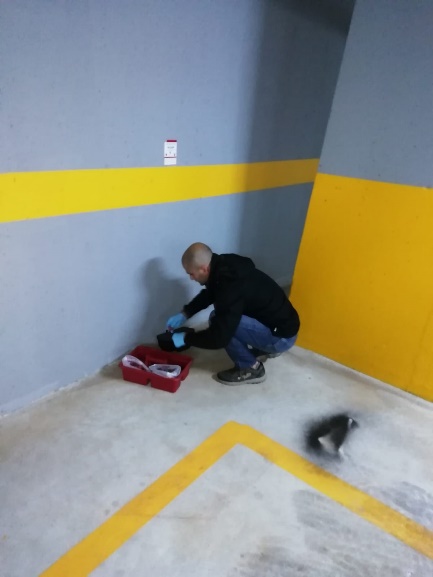 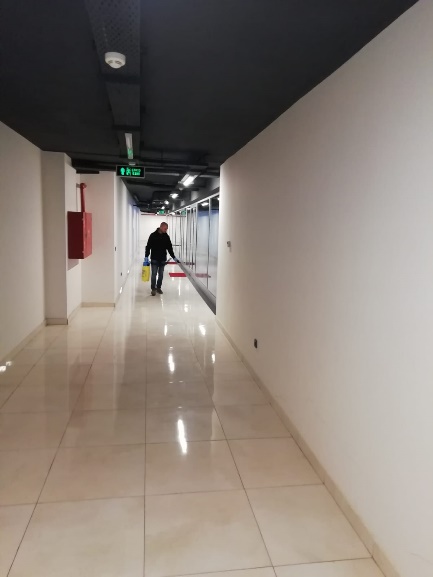 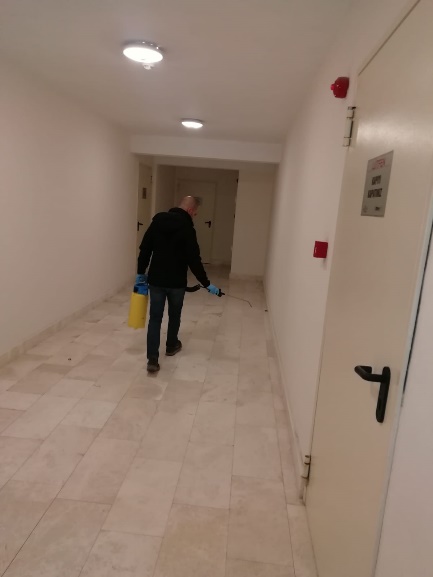 Güncel olarak site sakinlerinin inşaat eksiklikleri hakkındaki şikayetleri, inşaat firması yetkililerine iletilmiştir.Tüm bağımsız bölümlerin enerji faturaları (bedaş) posta kutularına düzenli olarak dağıtılmaktadır.Tüm bağımsız bölümlerin ısınma ve su faturaları daire kapılarına dağıtılmaktadır.Sitemiz duyuru panolarına ay içerinde önemli günler ve duyuru yazıları asılmaktadır.Sitemizdeki ortak yaşam kuruluna aykırı olan şahsi eşyaların kaldırılması ile ilgili uyarı yazıları sitemiz sakinlerine elden imza karşılığı dağıtılmaya başlanmış ve devam etmektedir.Sitemiz tüm ortak alanlarında Covid-19 salgını ile ilgili olarak 18 Mart 2020 tarihi itibariyle gerekli ekipmanlar satın alınarak ilaçlamaya ve dezenfektana başlanmış, günde iki kez olmak üzere tüm ay boyunca devam ettirilmiştir.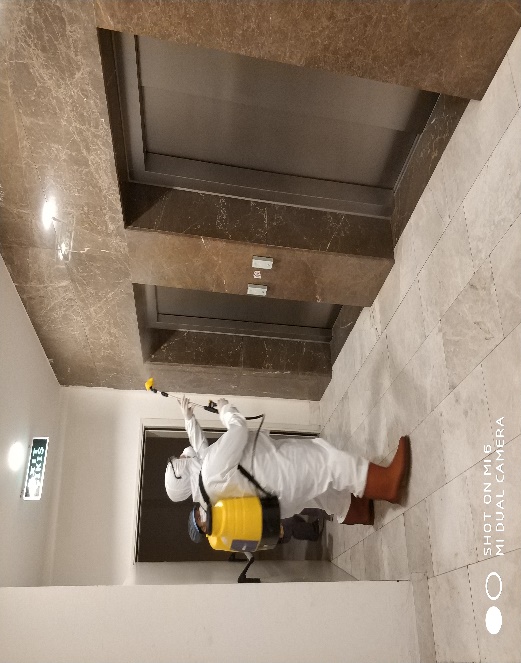 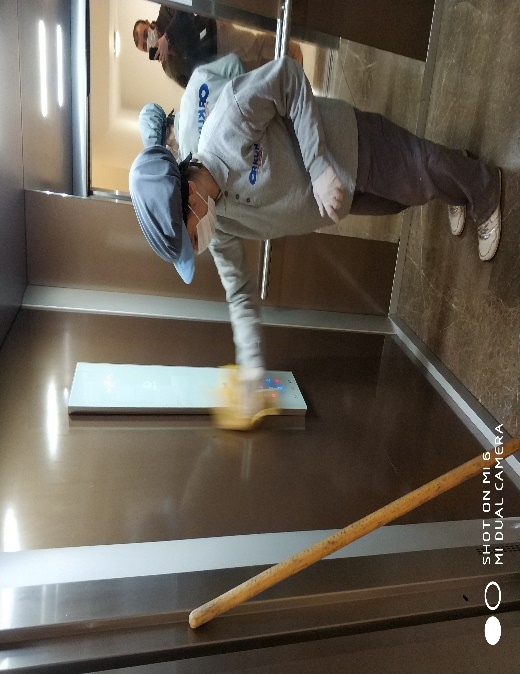 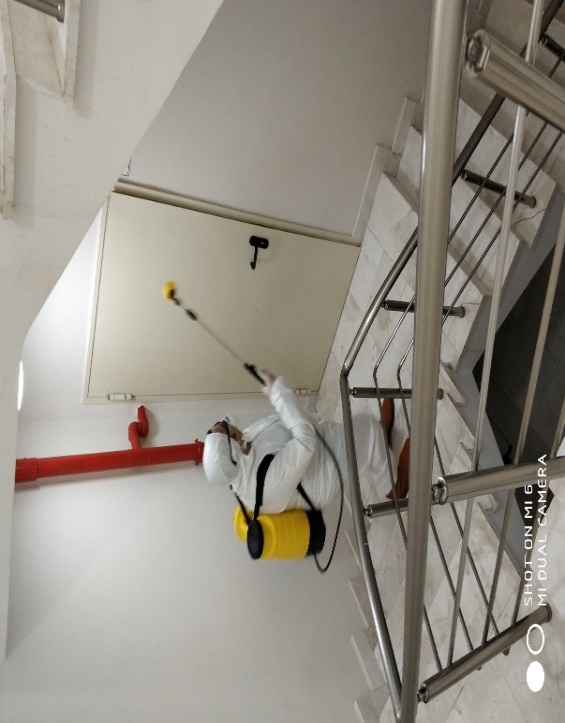 Sitemiz sosyal tesisi Covid-19 salgını tehlikesine karşı yönetim kurulu kararı ile kapatılmıştır.Site içerisindeki tüm çöp kapıları ve giriş çıkış kapıları site sakinlerimizin ortak alanlarla fiziksel temasını asgariye indirebilmek için sabitlenerek açık kalması sağlanmaktadır.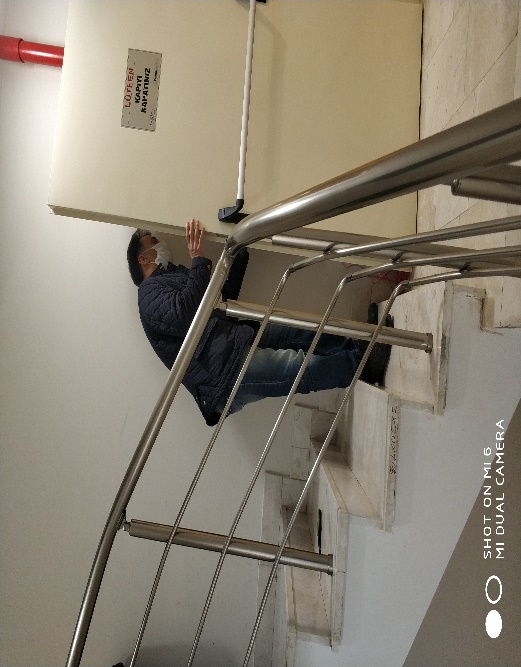 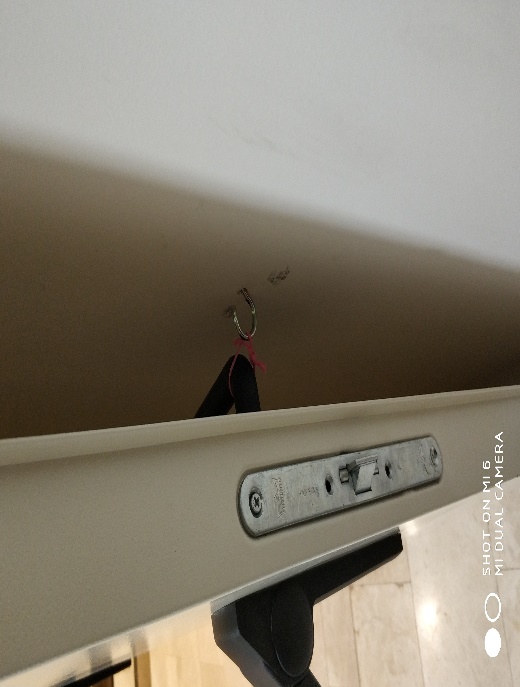 Sitemiz panolarına Covid-19 salgını ile ilgili uyarı ve hijyen duyuları asılmıştır.Sitemiz sakinlerine Covid-19 salgını ile ilgili uyarı ve hijyen başlıkları altında mailler atılmıştır.Sosyal tesis spor salonuna ek pencere açılmıştır.Sosyal tesis ve sosyal tesise entegre alanların boya ve badana işlerine başlanmıştır.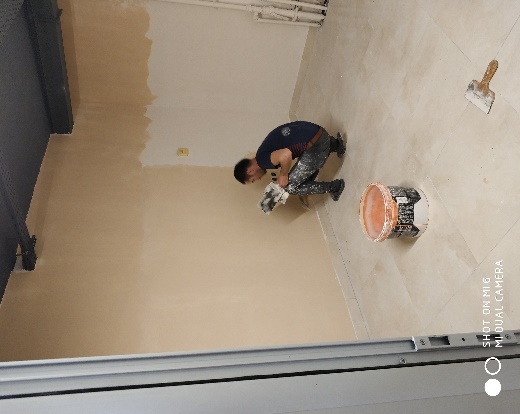 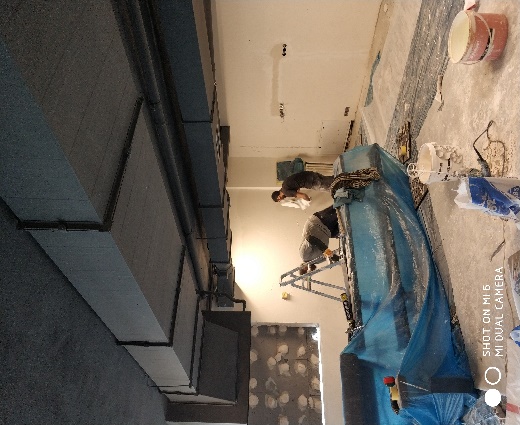 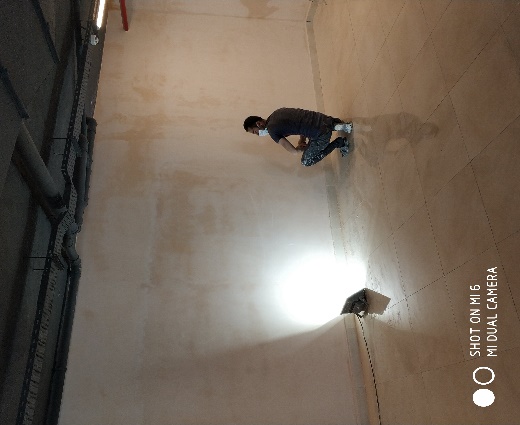 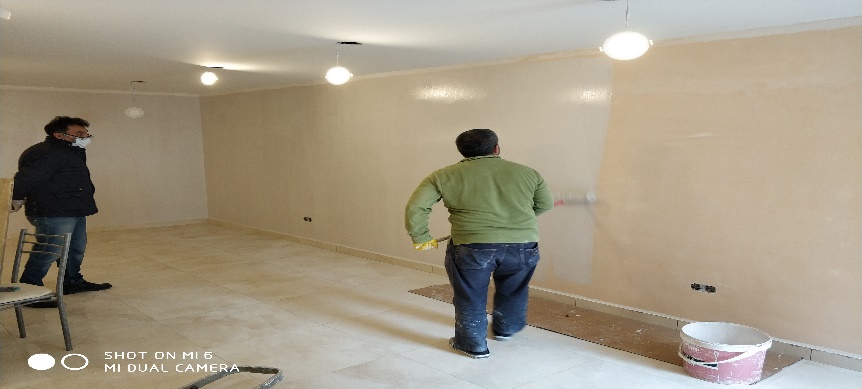 65 yaş ve üzeri tüm site sakinlerimizin talepleri doğrultusunda günlük market, manav, eczane, fatura, banka vb. ihtiyaçları sitemiz personelleri tarafından karşılanmakta ve karşılanmaya devam edilmektedir.Kırık olan A blok giriş kapı camı sigorta firmasına başvurularak, bedelsiz olarak değiştirilmiştir.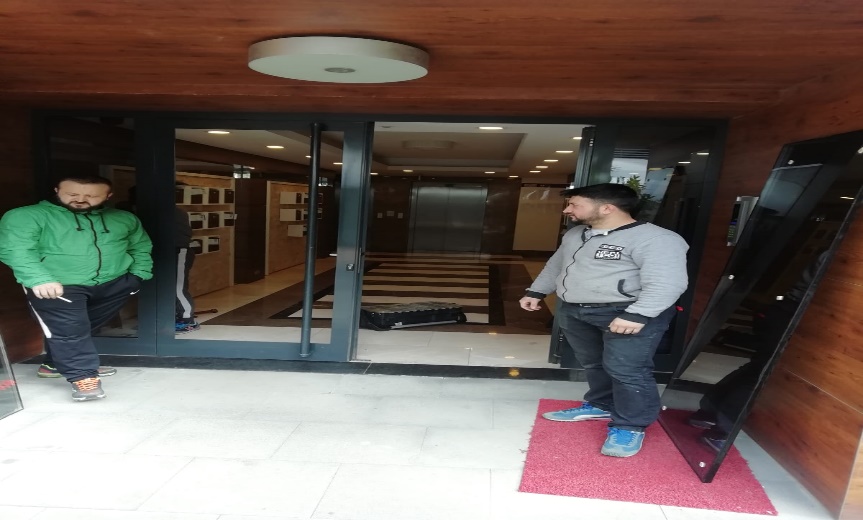 Sitemiz güvenlik personelleri haricinde tüm çalışanların Covid-19 salgını sebebiyle işe gidiş ve gelişlerinde, toplu taşıma araçlarında ve duraklarda sosyal mesafeyi koruyabilmeleri için çalışma saatleri yönetim kurulu kararıyla 10:00 / 17:00 olarak revize edilmiştir.Sitemiz nemli bölümlerinin İBB ekipleri tarafından ilaçlanması sağlanmıştır.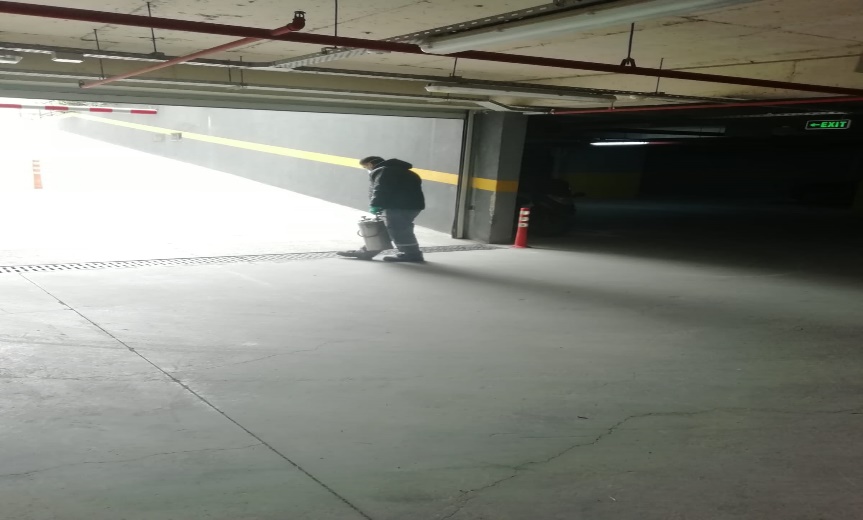 Sitemiz tüm asansörlerine elektrik tasarrufa sağlanabilmesi adına “Dubleks” çalışma sistemi yetkili firma tarafından yaptırılmıştır. Bu sistem sayesinde aynı katta iki asansör birden çağırılamayacak, herhangi bir kattan çağrı yapıldığında en yakın olan asansör çağrılan kata yönelecektir.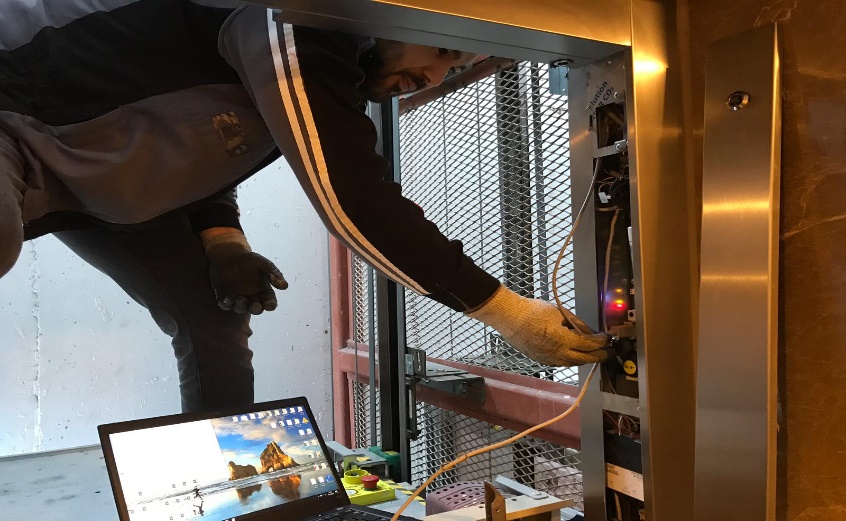 Çevre aydınlatma, blok içi aydınlatmalar ve kameraların kontrolleri düzenli olarak günlük kontrol edilmektedir.Blok içleri ve dışında kırık, arızalı, eksik kapı kollarının, kapı amortisörlerin değişimi ve onarımı gerçekleşmiştir.  Hydrokim firması tarafından aylık havuz bakımı ve kimyasal takibi yaptırılmaktadır.  Aylık havuz suyu analizi yaptırılarak, sosyal tesis duyuru panosunda site sakinlerimize ilanı gerçekleşmiştir.  Su depoları, elektrik tesisatları, aydınlatmalar, ısıtma sistemleri odalarında bulunan kazanlar, tanklar ve motorlar her gün takip edilmekte, sistemin aksaksız bir şekilde çalışması için tüm tedbirler alınmaktadır.  Tüm yangın tüplerinin ve yangın dolaplarının aylık periyodik kontrolleri yapılmaktadır.Arızalı otopark aydınlatmalarının onarımı gerçekleşmiştir.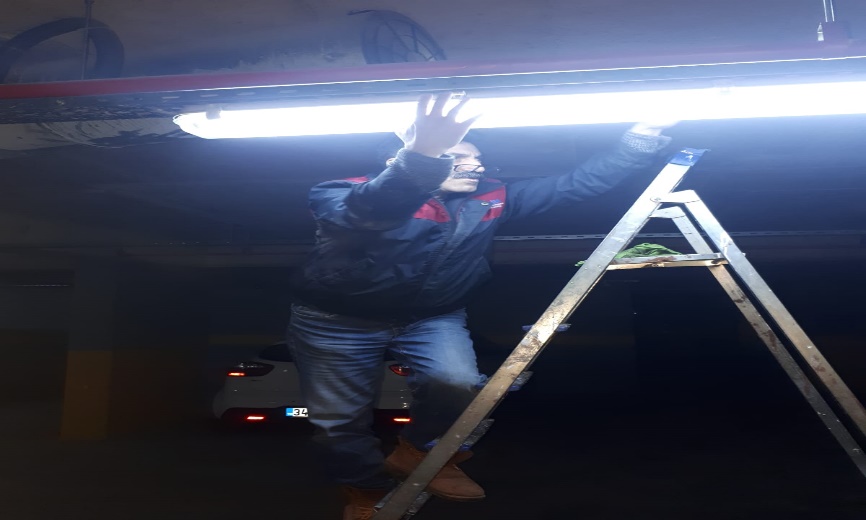  Blok iç ve dış aydınlatma arızaları tamir edilmiş ve yerlerine yerleştirilmiştir. Elektrik ve mekanik odaların kontrolleri düzenli olarak günlük kontrol edilmektedir. Asansör kuyuları rutin olarak kontrol edilmektedir.                                            Blok katlarındaki arızalı sensörler değiştirilmiştir. Site girişinde bulunan arızalı aydınlatmalar değiştirilmiştir.Spor salonunda bulunan cihazların haftalık ve aylık bakımları yapılmaktadır.Aylık jeneratör bakımları yetkili firma tarafından yapılmaktadır.Haftalık jeneratör testleri ve bakımları gerçekleşmektedir.Blok giriş kapıların ayar ve yağlanması gerçekleşmiştir.Çevre ve blok aydınlatma sistemlerinin zaman ayarları haftalık olarak gerçekleşmektedir.Bağımsız bölümlerin ısıtmaları talep üzerine kapatılmaya ve kısılmaya başlanmıştır. Arızalı olanların arızası giderilmekte ve giderilmeye devam edilmektedir.Sosyal tesis elektrik prizleri ve aydınlatma anahtarları boya ve badana çalışması öncesi sökülmüştür.B blok 6. kat koridor arızalı aydınlatma sensörü değiştirilmiştir.A blok 8. kat koridor arızalı aydınlatma sensörü değiştirilmiştir.A blok 5. kat acil çıkış kapısı yayı kırık olması sebebiyle değiştirilmiştir.A blok 41 No’lu dairenin sıcak su problemi, sitemiz teknik personeli tarafından daire pislik tutucuları temizlenerek giderilmiştir.Spor salonu TV sistemlerine ek elektrik prizi ve TV prizi sitemiz teknik personeli tarafından çekilmiştir.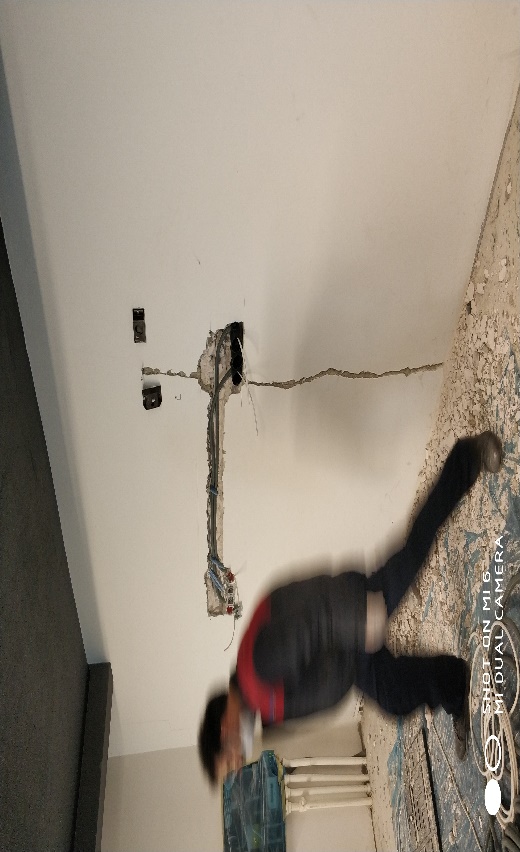 B blok 4. kat koridor arızalı aydınlatma sensörü değiştirilmiştir.D blok giriş koridor arızalı aydınlatma sensörü değiştirilmiştir.B blok 5 No’lu dükkânda kapı kilidinin olmaması sebebiyle, kapı kilidi alınıp dükkana takılmıştır.A 36 diafon arızası bulanarak giderilmiştir.A 8 arızalı şartel bulunarak müdahale edilmiştir.Kırılan D blok giriş kapı kolu değiştirilmiştir.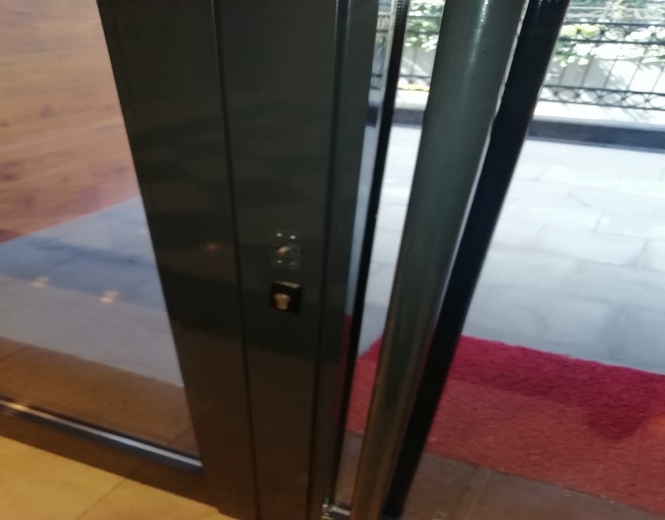 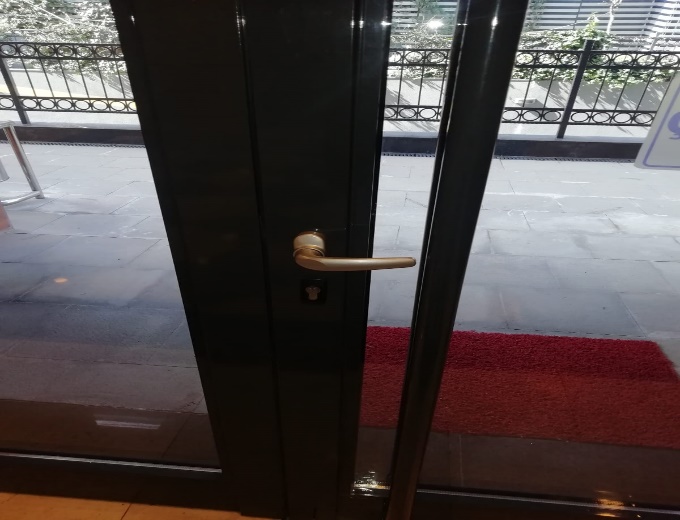 Güvenlik hizmetleri ORKUN ŞİRKETLER GRUBU tarafından 4 kişilik kadro ile 24 saat esasına göre gündüz bir kişi, gece iki kişi olacak şekilde sağlanmaktadır.5188 sayılı Özel Güvenlik Hizmetlerine Dair Kanun doğrultusunda güvenlik hizmeti uygulamaları yapılmaktadır.Sitede güvenlik kameraları ile 7/24 olarak izleme yapılmak üzere sistem kurulmuştur.Site sakinlerinin evlerine misafir olarak gelen kişilerin kaydı tutulmakta, daire sakinine haber verilmeden hiç kimse gönderilmemektedir.Eşya taşımaları bizzat güvenlik görevlileri ve güvenlik şefi tarafından takip edilmekte, asansör ve bina içerisinde meydana gelebilecek hasarlar ile ilgili tüm tedbirler alınmaktadır.Bariyer sistemi revize edilerek amacına uygun çalışması sağlanmıştır. Ayrıca Güvenlik Personellerine, Orkun Şirketler Grubu tarafından;Hizmet esnasında davranış şekilleri,Görev yerlerindeki uyulması gereken kurallar,Telefon ile konuşma kuralları,Güvenliğin tanımı, giriş çıkış kontrolü, vardiya değişimi,Kılık, kıyafet, teçhizat,Fiziki güvenlik tedbirleri, ilk yardım konularında belirli aralıklarla kurum içi eğitim hizmetleri verilmektedir	Lavinya Marmara Sitesine Orkun Şirketler Grubu tarafından yönetim hizmeti verilmesiyle birlikte temizlik faaliyetine başlanmıştır. 4 blok sosyal tesis, otopark temizliği ile ilgili yapılan işlemler;Sitemiz tüm ortak alanlarında Covid-19 salgını ile ilgili olarak 18 Mart 2020 tarihi itibariyle gerekli ekipmanlar satın alınarak ilaçlamaya ve dezenfektana başlanmış, günde iki kez olmak üzere tüm ay boyunca devam ettirilmiştir.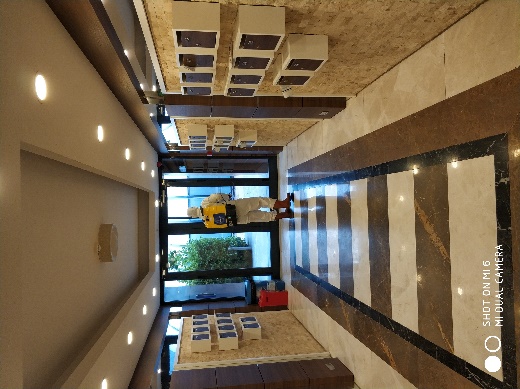 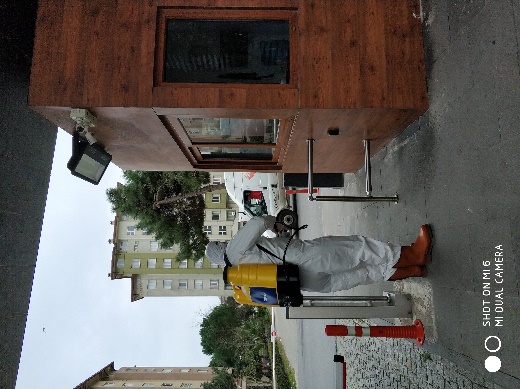 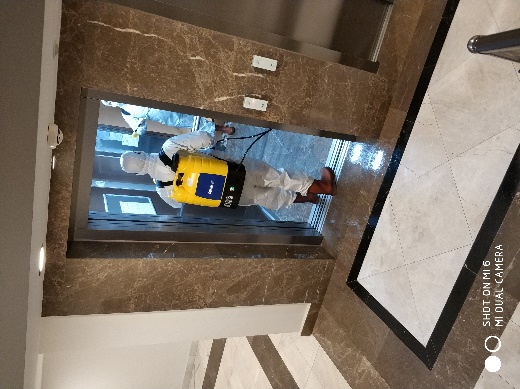 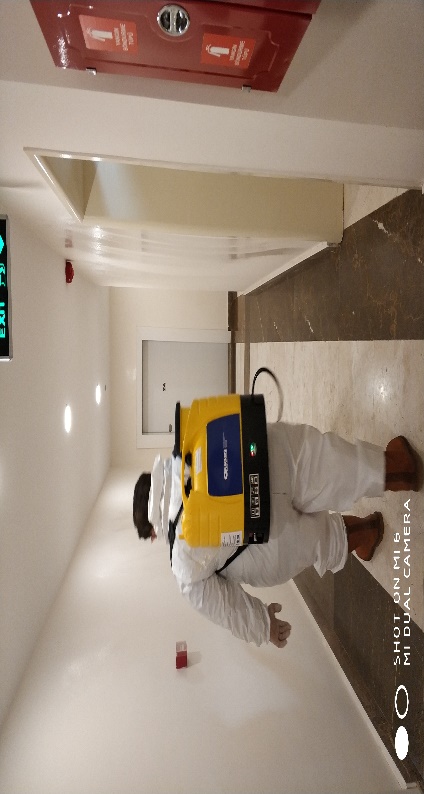 Yangın merdivenleri ve koridorlar temizlenmektedir.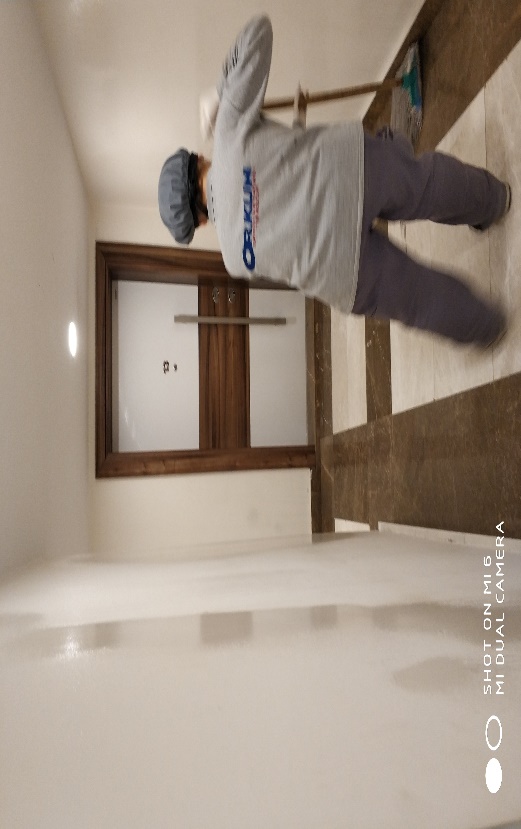 Peyzaj alanının temizliği yapılmaktadır.Otoparkın temizlenmektedir.Merdiven korkulukları temizlenmektedir.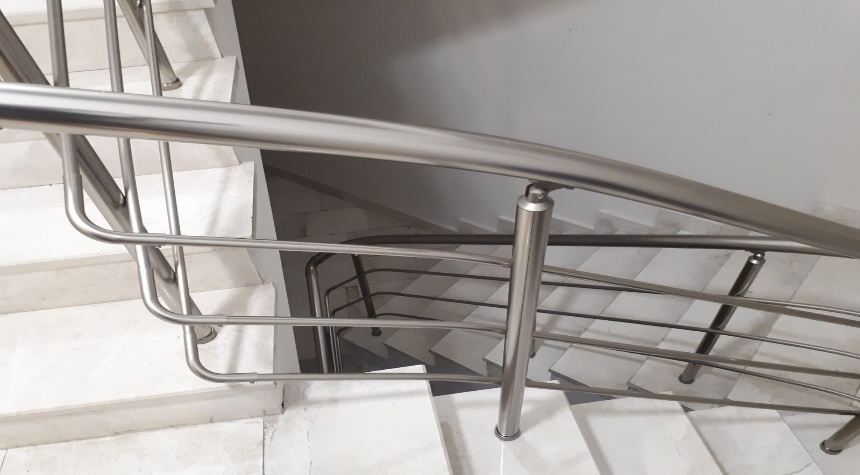 Yangın kapıların ve şaft kapakları temizlenmektedir.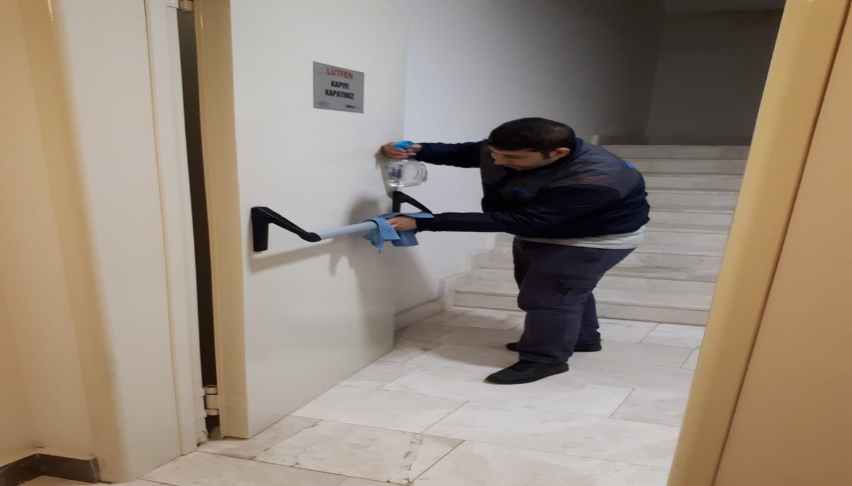 Çöplerin toplanmaktadır.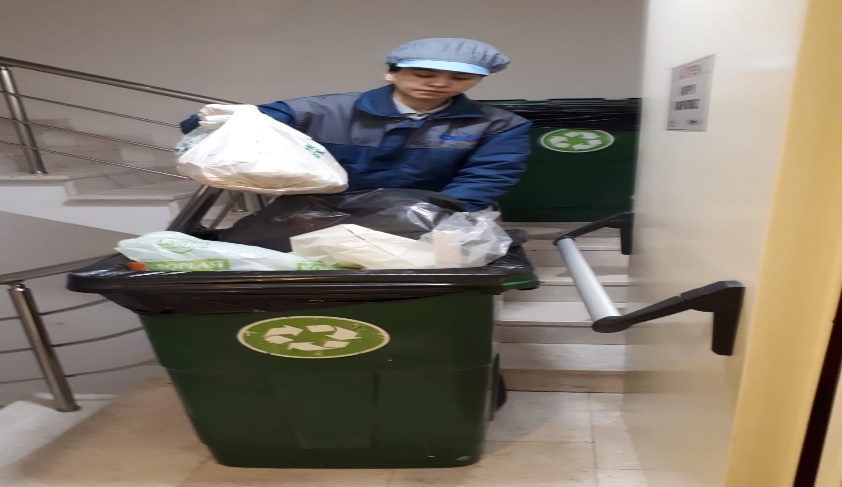 Blok giriş sahanlıkları temizlenmektedir.Blok giriş bölgesi, asansör ve kapılarının temizlenmektedir.   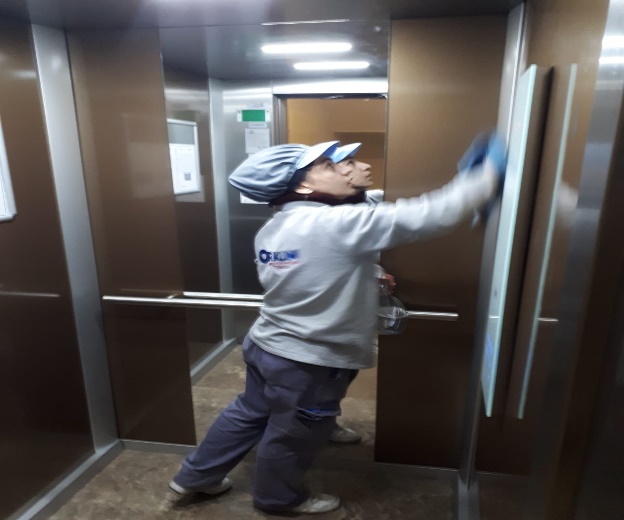 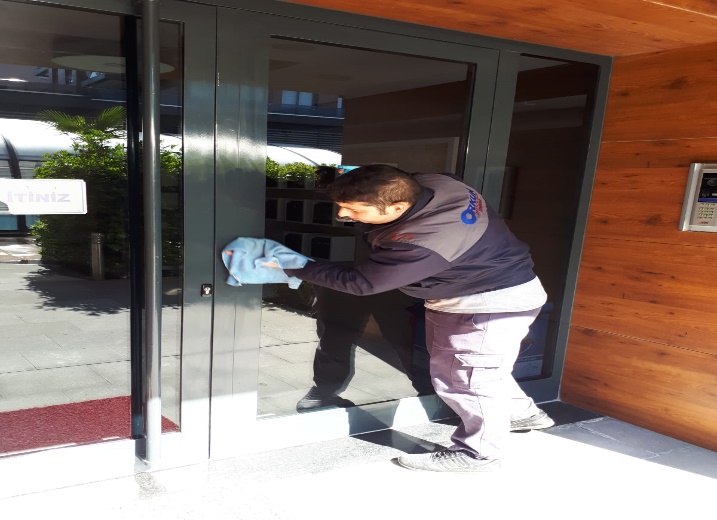 Yol temizliği,Genel dış temizlik,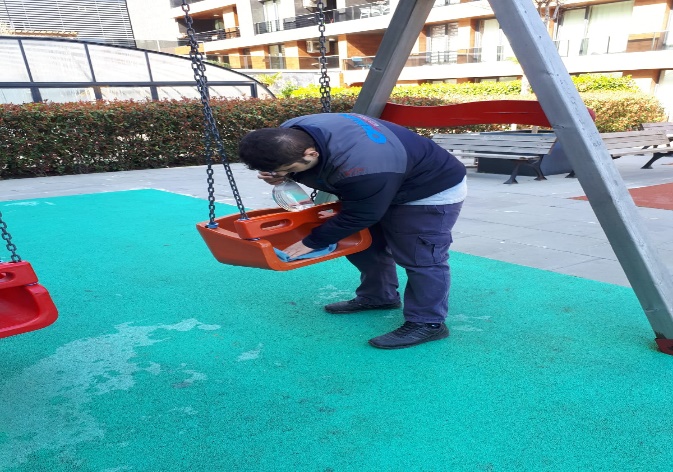 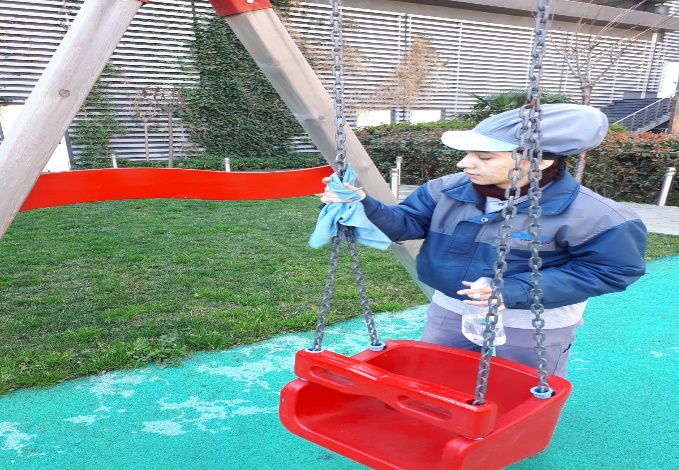 Sosyal tesisin temizlenmektedir.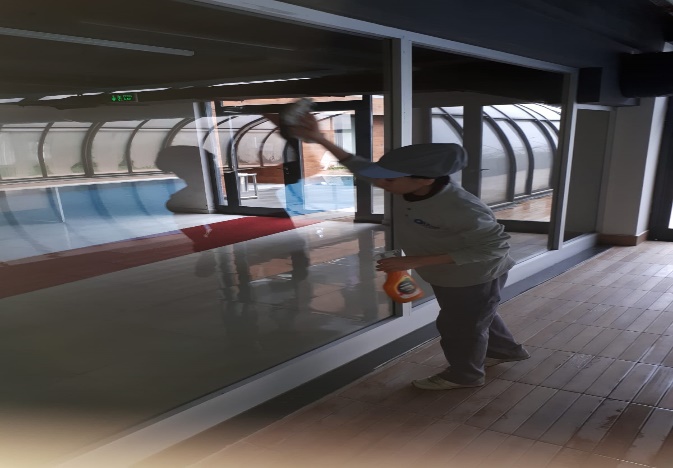 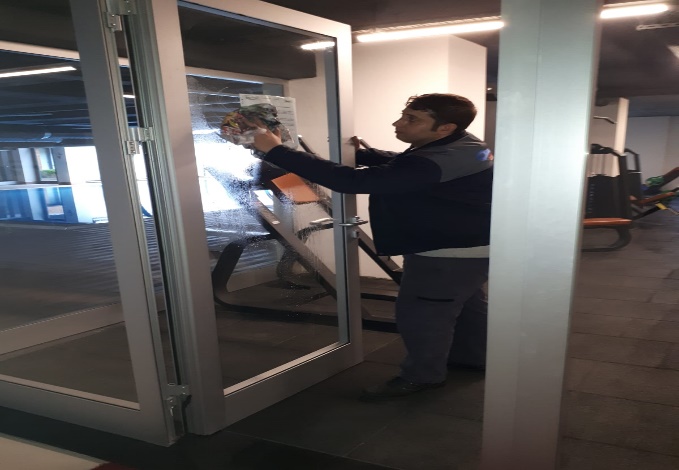 Site sakinleri tarafından blok aralarına, şaftlara ve yangın merdivenlerine bırakılan malzemelerin sakinlere duyurularak kaldırmaları ve kaldırılması sağlanmaktadır.Yangın dolaplarının temizlenme işlemleri yapılmaktadır.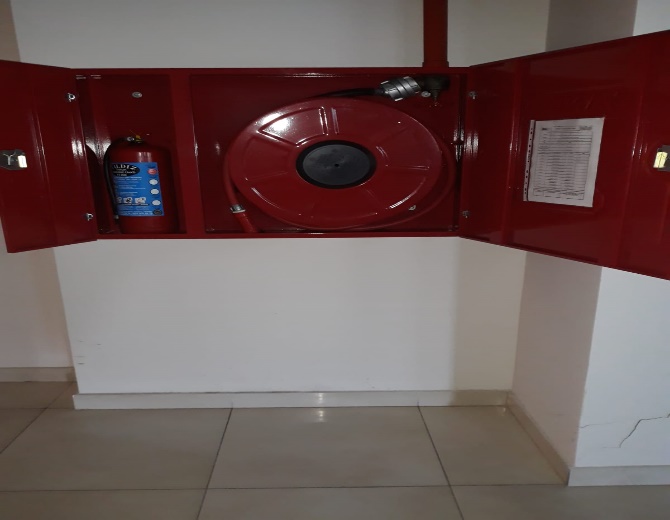 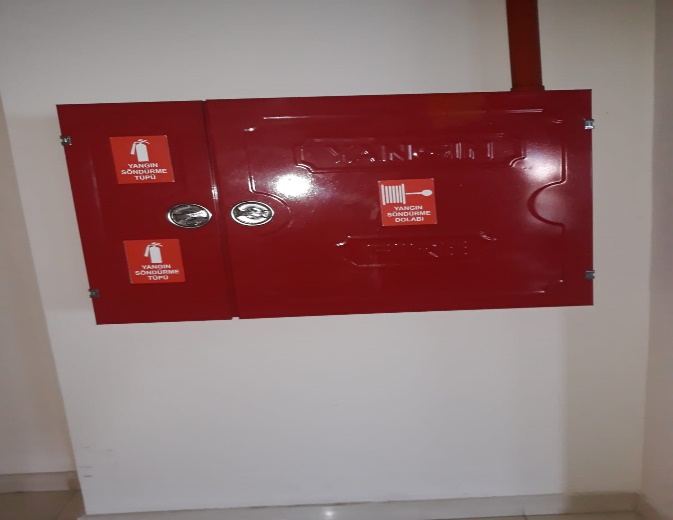 n. Blok sığınak mazgallarının temizlik işlemleri yapılmaktadıro. Havuz dezenfekte ve temizliği yapılmaktadır.p. Dükkân önlerinin temizleme işlemi yapılmaktadır.r. Otopark acil çıkışlarının temizlenmesi sağlanmaktadır.s. Otopark giriş bariyeri temizlenmektedir.t. Otopark giriş ızgaraları temizlenmektedir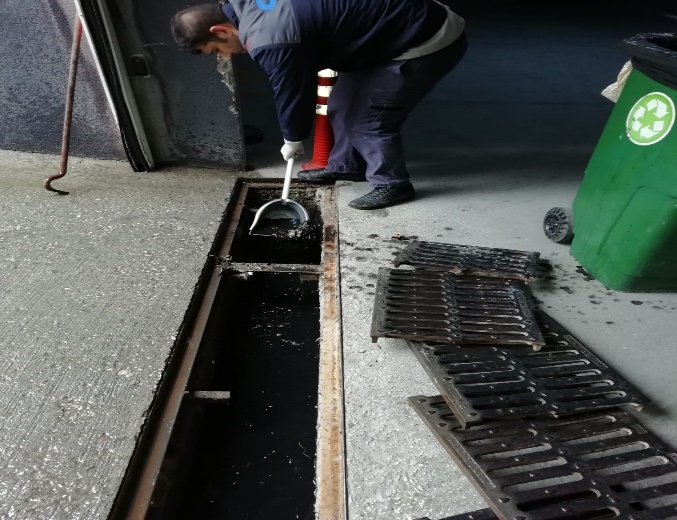 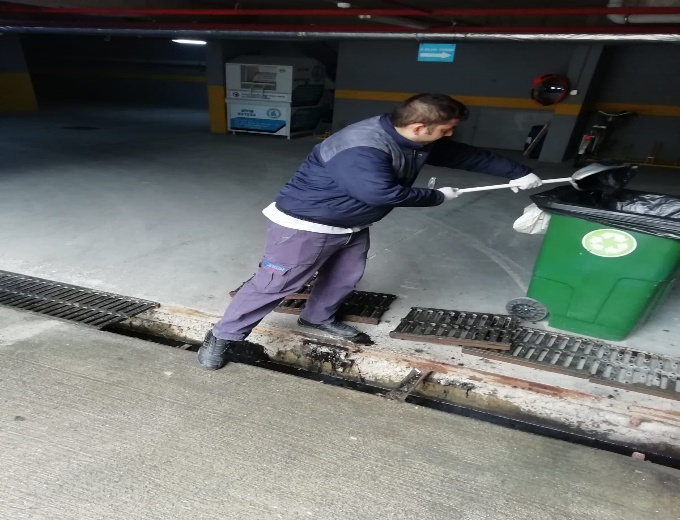 u. Elektrik sayaç odaları temizlenmektedir.v. Sosyal tesis tüm havalandırma hatları silinmekte ve temizlenmektedir.Yönetim kurulumuzun ortak kararı ile mart ayı içerisinde peyzaj bakımı yaptırılmamıştır.PROJE ADILAVİNYA MARMARAKONU ve TARİH YILI MART AYI FAALİYET RAPORU1.PROJE TANITIMI, SİTE YÖNETİM ORGANİZASYON ŞEMASIADETDOLUBOŞDOLU %BOŞ %DAİRE1151001589,2810,72DÜKKAN1761135,2964,71TOPLAM1321062680,319,7Kiracı Ev58Mülk Sahibi Ev42Kiracı Dükkan62.İDARİ FAALİYETLERSMS GÖNDERİM DURUMUSMS GÖNDERİM DURUMUSMS GÖNDERİM DURUMUSMS GÖNDERİM DURUMUSMS GÖNDERİM DURUMUSMS GÖNDERİM DURUMUSMS GÖNDERİM DURUMUS.NODUYURU KONUSUTARİHULAŞANULAŞMAYANULAŞMAMASI İLE İLGİLİ ÇÖZÜMULAŞMAMASI İLE İLGİLİ ÇÖZÜM1SOSYAL TESİSİN KAPATILMASI16.03.20202DEZENFEKSYON İŞLEMLERİ19.03.2020365 YAŞ ÜSTÜ YARDIM20.03.20204MİRAÇ KANDİLİ21.03.20205COVİD19 HK.27.03.2020İLAN PANOSUNA İLAN ASILMASI DURUMUİLAN PANOSUNA İLAN ASILMASI DURUMUİLAN PANOSUNA İLAN ASILMASI DURUMUİLAN PANOSUNA İLAN ASILMASI DURUMUİLAN PANOSUNA İLAN ASILMASI DURUMUİLAN PANOSUNA İLAN ASILMASI DURUMUİLAN PANOSUNA İLAN ASILMASI DURUMUS.NODUYURU KONUSUDUYURU KONUSUDUYURU KONUSUDUYURU KONUSUASILMA TARİHİKALD.TARİHİ1ÇANAKKALE ZAFERİÇANAKKALE ZAFERİÇANAKKALE ZAFERİÇANAKKALE ZAFERİ18.03.202019.03.20202DEPREM HAFTASIDEPREM HAFTASIDEPREM HAFTASIDEPREM HAFTASI1.03.202007.03.20203DOWN SENDREMU HAFTASIDOWN SENDREMU HAFTASIDOWN SENDREMU HAFTASIDOWN SENDREMU HAFTASI21.03.202024.03.20204DÜNYA MUTLULUK GÜNÜDÜNYA MUTLULUK GÜNÜDÜNYA MUTLULUK GÜNÜDÜNYA MUTLULUK GÜNÜ20.03.202021.03.20205DÜNYA ORMANCILIK GÜNÜDÜNYA ORMANCILIK GÜNÜDÜNYA ORMANCILIK GÜNÜDÜNYA ORMANCILIK GÜNÜ21.03.202024.03.20206DÜNYA SU GÜNÜDÜNYA SU GÜNÜDÜNYA SU GÜNÜDÜNYA SU GÜNÜ21.03.202024.03.20207İSTİKLAL MARŞININ KABULUİSTİKLAL MARŞININ KABULUİSTİKLAL MARŞININ KABULUİSTİKLAL MARŞININ KABULU12.03.202020.03.20208YEŞİLAY HAFTASIYEŞİLAY HAFTASIYEŞİLAY HAFTASIYEŞİLAY HAFTASI1.03.202007.03.20209KADINLAR GÜNÜKADINLAR GÜNÜKADINLAR GÜNÜKADINLAR GÜNÜ08.03.202009.0.2020KONUKONUKONUYAPILDIYAPILMADIGEREKÇE VE ÇÖZÜMGEREKÇE VE ÇÖZÜMAYLIK FAALİYET RAPORUNU WEB SİTESİNE GİRİLMESİAYLIK FAALİYET RAPORUNU WEB SİTESİNE GİRİLMESİAYLIK FAALİYET RAPORUNU WEB SİTESİNE GİRİLMESİXTALEPLERİN DEĞERLENDİRİLİP İLGİLİ BİRİMLERE BİLDİRİLMESİTALEPLERİN DEĞERLENDİRİLİP İLGİLİ BİRİMLERE BİLDİRİLMESİTALEPLERİN DEĞERLENDİRİLİP İLGİLİ BİRİMLERE BİLDİRİLMESİXTALEPLERLE İLGİLİ ÇÖZÜM SÜRECİNİN TAKİBİ VE ÇÖZÜM ULAŞTIRILMASITALEPLERLE İLGİLİ ÇÖZÜM SÜRECİNİN TAKİBİ VE ÇÖZÜM ULAŞTIRILMASITALEPLERLE İLGİLİ ÇÖZÜM SÜRECİNİN TAKİBİ VE ÇÖZÜM ULAŞTIRILMASIXDİLEKÇELERİN VE İLGİLİ FORMLARIN ARŞİVLENMESİDİLEKÇELERİN VE İLGİLİ FORMLARIN ARŞİVLENMESİDİLEKÇELERİN VE İLGİLİ FORMLARIN ARŞİVLENMESİXÖNERİ VE ŞİKAYETLERİN DEĞERLENDİRİLMESİÖNERİ VE ŞİKAYETLERİN DEĞERLENDİRİLMESİÖNERİ VE ŞİKAYETLERİN DEĞERLENDİRİLMESİX3.TEKNİK & İNŞAİ FAALİYETLERBLOK 
ADIKAT 
SAYISIDAİRE 
SAYISIASANSÖR
SAYISIASANSÖR
SAYISISENSÖR
SAYISISENSÖR
SAYISIYANGIN TÜPÜ 
KG/SAYIYANGIN TÜPÜ 
KG/SAYIYANG.DOLABI
SAYISIŞAFT
DLP.SAY.A8422248481KG/ 141KG/ 14744B7322236361KG/ 51KG/ 5534C6292230301KG/ 61KG/ 6631D6282236361KG/ 61KG/ 6630SOS.TESİSXXXX111KG/ 21KG/ 22XOTOPARKXXXX47471KG/101KG/10104TOPLAM88198198424236143PERSONEL SAYISIGÖREV YERİÇALIŞMA SAATLERİELEKTRİK/MEKANİK/İNŞAİ/TESİSATELEKTRİK/MEKANİK/İNŞAİ/TESİSATBÜTÇELENENBÜTÇELENENBÜTÇELENENÇALIŞAN SAY.ÇALIŞAN SAY.ÇALIŞAN SAY.ÇALIŞAN SAY.ORTAK MAHALLERORTAK MAHALLER09.00 – 18:00 09.00 – 18:00 1ORTAK MAHALLERBAKIM PERİYODUORTAK MAHALLERBAKIM PERİYODUORTAK MAHALLERBAKIM PERİYODUORTAK MAHALLERBAKIM PERİYODUBAKIMI BAKIMI 1ORTAK MAHALLERBAKIM PERİYODUORTAK MAHALLERBAKIM PERİYODUORTAK MAHALLERBAKIM PERİYODUORTAK MAHALLERBAKIM PERİYODUBAKIMI YAPILACAK EKİPMAN ADIBAKIMI YAPILACAK EKİPMAN ADIBAKIMI YAPILACAK EKİPMAN ADIBAKIMI YAPILACAK EKİPMAN ADI KURUM/KİŞİ KURUM/KİŞİBAKIM PERİYODUBAKIM PERİYODUBAKIM YAPILMA DURUMUBAKIM YAPILMA DURUMUBAKIM YAPILMA DURUMUASANSÖRASANSÖRASANSÖRASANSÖRSCHDİNLERSCHDİNLERHER AYHER AYYAPILDIYAPILDIYAPILDIBASINÇ KAPLARI – MOTORLARBASINÇ KAPLARI – MOTORLARBASINÇ KAPLARI – MOTORLARBASINÇ KAPLARI – MOTORLAREMSEEMSEALTI AYDA BİRALTI AYDA BİRYAPILDIYAPILDIYAPILDIJENERATÖRJENERATÖRJENERATÖRJENERATÖRAKSAAKSAİKİ AYDA BİRİKİ AYDA BİRYAPILDIYAPILDIYAPILDIHAVUZHAVUZHAVUZHAVUZHDROKİMHDROKİMİKİ HAFTADA BİRİKİ HAFTADA BİRYAPILDIYAPILDIYAPILDI4.GÜVENLİK FAALİYETLERİCİHAZ ADICİHAZ DURUMUCİHAZ DURUMUCİHAZ DURUMUKONTROLKONTROLCİHAZIN FAALİYET DURUMUCİHAZIN FAALİYET DURUMUCİHAZIN FAALİYET DURUMUAÇIKLAMACİHAZ ADIVARYOKCİHAZIN
KONTROL TARİHİCİHAZIN
KONTROL TARİHİÇALIŞIYORÇALIŞIYORÇALIŞMIYORGEREKÇEGEREKÇESES KAYIT SİSTEMİ (SANTRAL)XBARİYER SİSTEMİXXXOTOMATİK ARAÇ GEÇİŞ SİSTEMİ (OGS)XXXPLAKA TANIMA SİSTEMİ (PTS)XÇEVRE GÜVENLİK KAMERALARIXXXYÖNETİM OFİSİ KAMERALARIXTURNİKELİ YAYA GEÇİŞ SİSTEMİXXXSİTE YAYA GİRİŞ KAPILARI/KARTLI GEÇİŞ SİSTEMİXXXDAHİLİ HAT SİSTEMİ (İNTERKOM)XXX5.TEMİZLİK FAALİYETLERİPERSONEL SAYISIPERSONEL SAYISIGÖREV YERİÇALIŞMA SAATLERİCAMCI/MAKİNACI/MEYDANCI/TEMZ.PERS.BÜTÇELENENÇALIŞAN SAY.ORTAK MAHALLER08:00 -17:00  2ORTAK MAHALLERALANCİNSİŞLEMHer GünHer HaftaAylıkDış Alan Sert ZeminTaşSüpürmeXDış Alan Ekili AlanBitkiÇöp ToplamaXDış Alan Çöp KovalarıMetalBoşaltılmasıXDış Alan Çöp KovalarıMetalYıkamaXDış Alan Çöp KonteynerMetalYıkamaXDış Alan AydınlatmalarıLambalarNemli SilmeXDış Alan Yürüme YollarıTaşYıkamaXDış Alan Oturma BanklarıAhşapNemli SilmeXTeknik HacimlerNemli Silme Zemin XSosyal TesisSeramik, Ahşap MetalNemli Silme, Islak Paspaslama, YıkamaXDış Alan Yol KenarlarıIzgaralarYıkamaXDış Alan Yol KenarlarıKameralarNemli SilmeXKat HolleriSeramikIslak PaspaslamaXYangın MerdivenleriBrüt BetonIslak PaspaslamaXServis MerdivenleriSeramikIslak PaspaslamaXÇöp ToplamaXAsansörlerKabin TemizliğiNemli Silme, Zemin TemizXOrtak Alan Cam YüzeylerCam Nemli SilmeX6.BAHÇE VE PEYZAJ HİZMETLERİHİZMET SATIN ALARAKHİZMET SATIN ALARAKHİZMET SATIN ALARAKHİZMET SATIN ALARAKPERSONEL ÇALIŞTIRARAKPERSONEL ÇALIŞTIRARAKPERSONEL ÇALIŞTIRARAKPERSONEL ÇALIŞTIRARAKPERSONEL ÇALIŞTIRARAKPERSONEL ÇALIŞTIRARAKPERSONEL SAYISIPERSONEL SAYISIPERSONEL SAYISIX X X X BÜTÇELENENBÜTÇELENENÇALIŞANX X X X YEŞİL ALAN M²YEŞİL ALAN M²
AĞAÇ SAYISI
AĞAÇ SAYISI
AĞAÇ SAYISI
AĞAÇ SAYISI
AĞAÇ SAYISI
AĞAÇ SAYISI
AĞAÇ SAYISIMEVSİMLİK ÇİÇEK SAYISIMEVSİMLİK ÇİÇEK SAYISIMEVSİMLİK ÇİÇEK SAYISIMEVSİMLİK ÇİÇEK SAYISI 2900 m2 2900 m2VAR OLAN VAR OLAN VAR OLAN YENİ DİKİLENYENİ DİKİLENYENİ DİKİLENYENİ DİKİLENVAR OLAN VAR OLAN YENİ DİKİLENYENİ DİKİLEN 2900 m2 2900 m2 133XXTOPLAMTOPLAMSULAMA TEMİNİSULAMA TEMİNİSULAMA TEMİNİSULAMA TEMİNİSULAMA TÜRÜSULAMA TÜRÜSULAMA TÜRÜSULAMA TÜRÜOTOMATİK SULAMA TÜRÜOTOMATİK SULAMA TÜRÜOTOMATİK SULAMA TÜRÜOTOMATİK SULAMA TÜRÜOTOMATİK SULAMA TÜRÜŞEBEKETANKERSONDAJELLE ELLE OTOMATİKOTOMATİKDAMLA 
SULAMADAMLA 
SULAMAOTOM.-YR.OTOM.FISKIYEOTOM.-YR.OTOM.FISKIYEOTOM.-YR.OTOM.FISKIYEOTOM.-YR.OTOM.FISKIYE X X X X X X XX X AYLIK SU TÜKETİMİAYLIK SU TÜKETİMİAYLIK SU TÜKETİMİAYLIK SU TÜKETİMİSULAMA KONTROLÜSULAMA KONTROLÜSULAMA KONTROLÜSULAMA KONTROLÜSULAMA KONTROLÜSULAMA KONTROLÜSULAMA KONTROLÜSULAMA KONTROLÜSULAMA KONTROLÜKULLANILAN
 SU MİKTARIBİRİM FİYATTUTARYAPILIYORYAPILIYORYAPILMIYORYAPILMIYORGEREKÇESİGEREKÇESİGEREKÇESİGEREKÇESİGEREKÇESİGEREKÇESİ 0 X X SEZON DIŞI (KIŞ MEVSİMİ) SEZON DIŞI (KIŞ MEVSİMİ) SEZON DIŞI (KIŞ MEVSİMİ) SEZON DIŞI (KIŞ MEVSİMİ) SEZON DIŞI (KIŞ MEVSİMİ) SEZON DIŞI (KIŞ MEVSİMİ)HİZMET KONUSUHİZMET KONUSUHİZMET KONUSUHİZMET KONUSUYAPILDIYAPILDIYAPILMAKTAYAPILMAKTAYAPILMADIYAPILMADIGEREKÇEGEREKÇEGEREKÇEDİKİLİ AĞAÇLARIN BUDANMASIDİKİLİ AĞAÇLARIN BUDANMASIDİKİLİ AĞAÇLARIN BUDANMASIDİKİLİ AĞAÇLARIN BUDANMASIXXAĞAÇ DİPLERİNE KAZIK ÇAKILARAK İPLERLE BAĞLANIP SABİTLENMESİAĞAÇ DİPLERİNE KAZIK ÇAKILARAK İPLERLE BAĞLANIP SABİTLENMESİAĞAÇ DİPLERİNE KAZIK ÇAKILARAK İPLERLE BAĞLANIP SABİTLENMESİAĞAÇ DİPLERİNE KAZIK ÇAKILARAK İPLERLE BAĞLANIP SABİTLENMESİXXYEŞİL ALANLARIN YABANİ OTLARDAN TEMİZLENMESİYEŞİL ALANLARIN YABANİ OTLARDAN TEMİZLENMESİYEŞİL ALANLARIN YABANİ OTLARDAN TEMİZLENMESİYEŞİL ALANLARIN YABANİ OTLARDAN TEMİZLENMESİXXAĞAÇ DİPLERİNİN ÇAPALANMA İŞLEMİNİN YAPILMASIAĞAÇ DİPLERİNİN ÇAPALANMA İŞLEMİNİN YAPILMASIAĞAÇ DİPLERİNİN ÇAPALANMA İŞLEMİNİN YAPILMASIAĞAÇ DİPLERİNİN ÇAPALANMA İŞLEMİNİN YAPILMASIXXÇALI GRUPLARININ ÇAPALANMA İŞLEMİ YAPILMASIÇALI GRUPLARININ ÇAPALANMA İŞLEMİ YAPILMASIÇALI GRUPLARININ ÇAPALANMA İŞLEMİ YAPILMASIÇALI GRUPLARININ ÇAPALANMA İŞLEMİ YAPILMASIXXSULAMA İŞLEMİ YAPILMASISULAMA İŞLEMİ YAPILMASISULAMA İŞLEMİ YAPILMASISULAMA İŞLEMİ YAPILMASIXXSEZON DIŞI SEZON DIŞI SEZON DIŞI İLAÇLAMA İŞLEMİ YAPILMASIİLAÇLAMA İŞLEMİ YAPILMASIİLAÇLAMA İŞLEMİ YAPILMASIİLAÇLAMA İŞLEMİ YAPILMASIXXÇİM BİÇME İŞLEMİ YAPILMASIÇİM BİÇME İŞLEMİ YAPILMASIÇİM BİÇME İŞLEMİ YAPILMASIÇİM BİÇME İŞLEMİ YAPILMASIXXSEZON DIŞI SEZON DIŞI SEZON DIŞI 